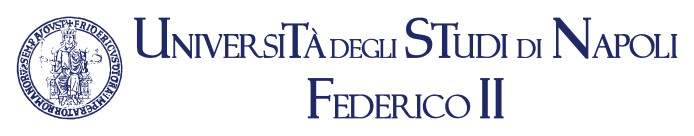 Corso di Laurea in Fisiopatologia Cardiocircolatoria e Perfusione CardiovascolareOrario delle Lezioni e Tirocinioa.a. 2018/2019  I Anno II SemestreInizio corsi e Tirocinio: 11 marzo 2019 – Fine corsi e Tirocinio:  7 giugno 2019 - Auletta A Edif. 20Le lezioni del corso integrato di Fisiopatologia 1 si terranno nell’Auletta E Edif. 2Riepilogo Insegnamenti per il I Anno II SemestrePATOLOGIA GENERALE (ESAME)(Presidente Commissione: Prof.ssa Salvatore Paola)	Patologia generale (Prof. Matarrese Giuseppe)	Microbiologia e microbiologia clinica (Prof.ssa Salvatore Paola)	Genetica medica (Prof. Iolascon Achille)	Genetica medica (Prof. Napolitano Gennaro)SCIENZE PSICO-PEDAGOGICHE (ESAME)(Presidente di commissione Prof. Francesco Borgia	Psicologia generale (Prof. Maldonato Nelson Mauro)	Scienze Tecniche Mediche Applicate (Prof. Borgia Francesco)SCIENZE MEDICO-LEGALI E GESTIONALI (ESAME)(Presidente Commissione: Prof. Niola Massimo)	Economia applicata (Prof. Lo Storto Corrado)	Diritto del lavoro (Prof.ssa Casillo Rosa)	Medicina legale (Prof. Niola Massimo)	Principi di radioprotezione (Prof. Pacelli Roberto)FISIOPATOLOGIA CARDIOVASCOLARE 1(Presidente Commissione: Prof. Mannacio Vito Antonio)	Malattie App. Cardiovascolare (Prof. Bruno Trimarco- Giuseppe Giugliano)	Chirurgia Cardiaca (Prof. Vito Antonio Mannacio)	Medicina interna (Prof. Leosco Dario)Bioingegneria Elettronica (Prof. Cesarelli Dario)Scienze e Tecnologia dei Materiali 1 (Prof. Laura Mayol)TIROCINIO I ANNO (ESAME)OrarioLunedì 11.03Martedì 12.03Mercoledì 13.03Giovedì 14.03Venerdì 15.038.30-9.30Chirurgia Card.Psicologia Mal. App. Cardiov.TirocinioTirocinio9.30-10.30Chirurgia Card.Psicologia Mal. App. Cardiov.TirocinioTirocinio10.30-11.30Medicina InternaPatologia Bioingegn.  Elettr.TirocinioTirocinio11.30-12.30Medicina InternaPatologia Bioingegn.  Elettr.TirocinioTirocinio13.00-14.00Microbiologia Med. LegaleTirocinioTirocinioScienze. Tecn. Med. Appl.14.00-15.00Microbiologia Med. LegaleTirocinioTirocinioScienze. Tecn. Med. Appl.15.00-16.00Genetica Med. LegaleTirocinioTirocinioScienze e Tecn Materiali16.00-17.00Genetica Med. LegaleTirocinioTirocinioScienze e Tecn MaterialiOrarioLunedì 18.03Martedì 19.03Mercoledì 20.03Giovedì 21.03Venerdì 22.038.30-9.30Chirurgia Card.Psicologia Mal. App. Cardiov.TirocinioTirocinioTirocinio9.30-10.30Chirurgia Card.Psicologia Mal. App. Cardiov.TirocinioTirocinioTirocinio10.30-11.30Medicina InternaPatologia Bioingegn.  Elettr.TirocinioTirocinioTirocinio11.30-12.30Medicina InternaPatologia Bioingegn.  Elettr.TirocinioTirocinioTirocinio13.00-14.00Genetica Diritto LavoroTirocinioScienze. Tecn. Med. Appl.14.00-15.00Genetica Diritto LavoroEconomiaTirocinioScienze. Tecn. Med. Appl.15.00-16.00GeneticaPrinc. Radiopr.EconomiaTirocinioScienze e Tecn Materiali16.00-17.00GeneticaPrinc. Radiopr.EconomiaTirocinioScienze e Tecn MaterialiOrarioLunedì 25.03Martedì 26.03Mercoledì 27.03Giovedì 28.03Venerdì 29.038.30-9.30Chirurgia Card.Psicologia GeneticaDiritto Lavoro       Tirocinio        9.30-10.30Chirurgia Card.Psicologia GeneticaDiritto Lavoro       Tirocinio        10.30-11.30Medicina InternaPatologiaBioingegn.  Elettr.Princ. Radiopr       Tirocinio        11.30-12.30Medicina InternaPatologiaBioingegn.  Elettr.Princ. Radiopr       Tirocinio        13.00-14.00Microbiologia Med. LegaleTirocinioPatologia14.00-15.00Microbiologia Med. LegaleTirocinioPatologia15.00-16.00Mal. App. CardiovMed. LegaleTirocinioPsicologiaScienze e Tecn Materiali16.00-17.00Mal. App. CardiovMed. LegaleTirocinioPsicologiaScienze e Tecn MaterialiOrarioLunedì 01.04Martedì 02.04Mercoledì 03.04Giovedì 04.04Venerdì 05.048.30-9.30Chirurgia CardPsicologiaGeneticaMed. LegaleTirocinio9.30-10.30Chirurgia CardPsicologiaGeneticaMed. LegaleTirocinio10.30-11.30         Medicina       InternaPatologiaBioingegn.  Elettr.    Med. LegaleTirocinio11.30-12.30         Medicina       InternaPatologiaBioingegn.  Elettr.    Med. LegaleTirocinio13.00-14.00MicrobiologiaDiritto LavoroTirocinioTirocinioScienze. Tecn. Med. Appl.14.00-15.00MicrobiologiaDiritto LavoroTirocinioTirocinioScienze. Tecn. Med. Appl.15.00-16.00Mal. App. CardiovPrinc. Radiopr.TirocinioTirocinioScienze e Tecn Materiali16.00-17.00Mal. App. CardiovPrinc. Radiopr.TirocinioTirocinioScienze e Tecn MaterialiOrarioLunedì 08.04Martedì 09.04Mercoledì 10.04Giovedì 11.04Venerdì 12.048.30-9.30Chirurgia Card.Psicologia Genetica.Tirocinio      Tirocinio9.30-10.30Chirurgia Card.Psicologia Genetica.Tirocinio      Tirocinio10.30-11.30Medicina InternaPatologia Bioingegn.  Elettr.Tirocinio      Tirocinio11.30-12.30Medicina InternaPatologia Bioingegn.  Elettr.Tirocinio      Tirocinio13.00-14.00Microbiologia Med. LegaleTirocinioTirocinioScienze. Tecn. Med. Appl.14.00-15.00Microbiologia Med. LegaleTirocinioTirocinioScienze. Tecn. Med. Appl.15.00-16.00Mal. App. CardiovMed. LegaleTirocinioTirocinioScienze e Tecn Materiali16.00-17.00Mal. App. CardiovMed. LegaleTirocinioTirocinioScienze e Tecn MaterialiOrarioLunedì 15.04Martedì 16.04Mercoledì 17.04Giovedì 18.04Venerdì 19.048.30-9.30Chirurgia Card.PsicologiaMal. App. Cardiov9.30-10.30Chirurgia Card.PsicologiaMal. App. Cardiov10.30-11.30Medicina InternaPatologiaBioingegn.  Elettr.11.30-12.30Medicina InternaPatologiaBioingegn.  Elettr.FESTAFESTA13.00-14.00GeneticaDiritto Lavoro14.00-15.00GeneticaDiritto LavoroEconomia15.00-16.00GeneticaPrinc. Radiopr.Economia16.00-17.00GeneticaPrinc. Radiopr.EconomiaOrarioLunedì 22.04Martedì 23.04Mercoledì 24.04Giovedì 25.04Venerdì 26.048.30-9.30.Tirocinio9.30-10.30.Tirocinio10.30-11.30.Tirocinio11.30-12.30.TirocinioFESTAFESTAFESTAFESTA13.00-14.00Scienze. Tecn. Med. Appl.14.00-15.00Scienze. Tecn. Med. Appl.15.00-16.00Scienze e Tecn Materiali16.00-17.00Scienze e Tecn MaterialiOrarioLunedì 29.04Martedì 30.04Mercoledì 01.05Giovedì 02.05Venerdì 03.058.30-9.30Chirurgia CardPsicologiaTirocinioTirocinio9.30-10.30Chirurgia CardPsicologiaTirocinioTirocinio10.30-11.30Medicina InternaPatologiaTirocinioTirocinio11.30-12.30Medicina InternaPatologiaTirocinioTirocinioFESTA13.00-14.00MicrobiologiaMed. Legale      TirocinioScienze. Tecn. Med. Appl.14.00-15.00MicrobiologiaMed. Legale      TirocinioScienze. Tecn. Med. Appl.15.00-16.00GeneticaMed. Legale      Tirocinio16.00-17.00GeneticaMed. Legale      TirocinioOrarioLunedì 06.05Martedì 07.05Mercoledì 08.05Giovedì 09.05Venerdì 10.058.30-9.30Chirurgia Card.Psicologia GeneticaTirocinioTirocinio9.30-10.30Chirurgia Card.Psicologia GeneticaTirocinioTirocinio10.30-11.30  Scienze. Tecn.    Med. Appl.Patologia Mal. App. Cardiov.TirocinioTirocinio11.30-12.30  Scienze. Tecn.    Med. Appl.Patologia Mal. App. Cardiov.TirocinioTirocinioMal. App. Cardiov.13.00-14.00  MicrobiologiaMed. Legale Mal. App. Cardiov.TirocinioTirocinio14.00-15.00  MicrobiologiaMed. LegaleEconomia TirocinioTirocinio15.00-16.00Med. LegaleEconomia TirocinioTirocinio16.00-17.00Med. LegaleEconomia TirocinioTirocinioOrarioLunedì 13.05Martedì 14.05Mercoledì 15.05Giovedì 16.05Venerdì 17.058.30-9.30Chirurgia Card.Psicologia GeneticaEconomiaTirocinio9.30-10.30Chirurgia Card.Psicologia GeneticaEconomiaTirocinio10.30-11.30Scienze. Tecn. Med. Appl.Patologia       TirocinioEconomiaTirocinio11.30-12.30Scienze. Tecn. Med. Appl.Patologia       TirocinioTirocinio13.00-14.00        EconomiaDiritto LavoroTirocinioTirocinioTirocinio14.00-15.00        EconomiaDiritto LavoroTirocinioTirocinioTirocinio15.00-16.00Princ. Radiopr. TirocinioTirocinioTirocinio16.00-17.00Princ. Radiopr. TirocinioTirocinioTirocinioOrarioLunedì 20.05Martedì 21.05Mercoledì 22.05Giovedì 23.05Venerdì 24.058.30-9.30Chirurgia Card.Psicologia GeneticaEconomiaTirocinio9.30-10.30Chirurgia Card.Psicologia GeneticaEconomiaTirocinio10.30-11.30Scienze. Tecn. Med. Appl.Patologia Mal. App. CardiovEconomiaTirocinio11.30-12.30Scienze. Tecn. Med. Appl.Patologia Mal. App. CardiovEconomiaTirocinioMal. App. Cardiov.13.00-14.00Economia       Med. LegaleMal. App. CardiovTirocinioTirocinio14.00-15.00Economia       Med. LegaleTirocinioTirocinioTirocinio15.00-16.00Med. Legale TirocinioTirocinioTirocinio16.00-17.00Med. Legale TirocinioTirocinioTirocinioOrarioLunedì 27.05Martedì 28.05Mercoledì 29.05Giovedì 30.05Venerdì 31.058.30-9.30Chirurgia Card.Psicologia Mal. App. CardiovTirocinioEconomiaTirocinio9.30-10.30Chirurgia Card.Psicologia Mal. App. CardiovTirocinioEconomiaTirocinio10.30-11.30Chirurgia Card.PatologiaScienze. Tecn. Med. Appl.EconomiaTirocinio11.30-12.30Chirurgia Card.PatologiaScienze. Tecn. Med. Appl.EconomiaTirocinio13.00-14.00Scienze. Tecn. Med. Appl.Diritto Lavoro TirocinioTirocinioTirocinio14.00-15.00Scienze. Tecn. Med. Appl.Diritto Lavoro TirocinioTirocinioTirocinio15.00-16.00Princ. Radiopr.TirocinioTirocinioTirocinio16.00-17.00Princ. Radiopr.TirocinioTirocinioTirocinioOrarioLunedì 03.06Martedì 04.06Mercoledì 05.06Giovedì 06.06Venerdì 07.068.30-9.30TirocinioTirocinioTirocinioTirocinioTirocinio9.30-10.30TirocinioTirocinioTirocinioTirocinioTirocinio10.30-11.30TirocinioTirocinioTirocinioTirocinioTirocinio11.30-12.30TirocinioTirocinioTirocinioTirocinioTirocinio13.00-14.00TirocinioTirocinioTirocinioTirocinioTirocinio14.00-15.00TirocinioTirocinioTirocinioTirocinioTirocinio15.00-16.00TirocinioTirocinioTirocinioTirocinioTirocinio16.00-17.00TirocinioTirocinioTirocinioTirocinioTirocinio